 Feladatlap a Szitakötő 46. számáhozAz igazán fontos dolgok című vershezMutasd be az eddigi legkellemetlenebb és legkellemesebb élményedet, rajzold le és írd le röviden!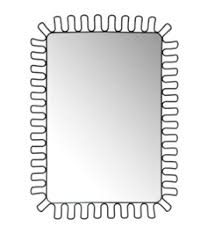 Foglald bele, mi történt veled, mikor és hol, kik voltak veled, hogyan élted meg az adott helyzetet, milyen negatív érzelmet éltél meg, hogyan sikerült feldolgoznod!____________________________________________________________________________________________________________________________________________________________________________________________________________________________________________________Foglald bele, mi történt veled, mikor és hol, kik voltak veled, hogyan élted meg az adott helyzetet, milyen pozitív érzelmet éltél meg, hogyan hatott ki a továbbiakra!________________________________________________________________________________________________________________________________________________________________________________________________________________________________________________________________________________________________________________________________________________________________________________________________________________________________________________________________________________________________________________________________________________________________________________________________________________________________________________________________________________________________________________________________________________________________________________________________________________________________________________________________________________________________________________________________________________________________________________________________________________Mit tennél ma másképp? Egyáltalán, másképp csinálnál-e valamit?_________________________________________________________________________________________________________________________________________________________________________________________________________________________________________________________________________________________________________________________________________________________________________________________________________________________________________________________________________________________________________________________________________________________________________________________________________________________________________________________________________________________________________________________________________________________